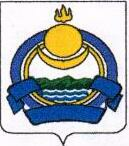 МУНИЦИПАЛЬНОЕ БЮДЖЕТНОЕ УЧРЕЖДЕНИЕ ДОПОЛНИТЕЛЬНОГО ОБРАЗОВАНИЯ  «МУХОРШИБИРСКАЯ ДЕТСКАЯ ШКОЛА ИСКУССТВ»Мероприятия по повышению качества оказания услуг по реализации мер2019 год.Отчет по реализации улучшения качества услуг.Обновили содержание и порядок информирования  « О деятельности МБУ ДО  «МДШИ» на сайте, информационных стендах .Провели беседы с работниками ДШИ согласно Кодексу профессиональной этики работников учреждений культуры, искусства.  Ежеквартально проводится работа по функционированию дистанционных способов связи и взаимодействия с получателями услуг.Проводится работа по обеспечению в ДШИ комфортных условий для предоставления услуг потребителю (приобретение учебного оборудования, методической литературы).Директор ДШИ:                                                                         В. Ф. Задорожная 